Sequência didática 1Unidade temáticaDesenho e esboçoObjetivosTer contato com esboços realizados por diferentes artistas.Criar um desenho de observação que servirá de esboço para uma pintura.Realizar uma pintura.Habilidades da BNCC – 3a versão(EF15AR01) Identificar e apreciar formas distintas das artes visuais tradicionais e contemporâneas, cultivando a percepção, o imaginário, a capacidade de simbolizar e o repertório imagético.(EF15AR02) Explorar e reconhecer elementos constitutivos das artes visuais (ponto, linha, forma, cor, espaço, movimento etc.).(EF15AR04) Experimentar diferentes formas de expressão artística (desenho, pintura, colagem, quadrinhos, dobradura, escultura, modelagem, instalação, vídeo, fotografia etc.), fazendo uso sustentável de materiais, instrumentos, recursos e técnicas convencionais e não convencionais.(EF15AR25) Conhecer e valorizar o patrimônio cultural, material e imaterial, de culturas diversas, em especial a brasileira, incluindo-se suas matrizes indígenas, africanas e europeias, de diferentes épocas, favorecendo a construção de vocabulário e repertório relativos às diferentes linguagens artísticas.Gestão de sala de aulaNa primeira aula, estudantes organizados em círculo.Na segunda aula, estudantes encaminhados a diferentes espaços da escola para realizar desenhos de observação.Na terceira aula, estudantes sentados de modo convencional para a realização de pintura.Número de aulas estimado3 aulas de 50 minutos cada uma.AULA 1Conteúdo específicoProposta de pintura. Conversa sobre esboço. Apresentação de alguns esboços.Recursos didáticosReproduções de esboços realizados por diferentes artistas.EncaminhamentoProponha aos estudantes a realização de uma pintura com base na observação de um local específico do ambiente escolar, como o corredor, o pátio, a quadra, a porta de uma sala de aula, o jardim da escola etc.Diga-lhes que, para isso, realizarão primeiramente um desenho de observação que servirá de base para a construção da pintura. A esse desenho chamamos esboço, que é um estudo preliminar feito a lápis, nanquim, carvão, tinta a óleo, entre outros materiais, que objetiva auxiliar o artista na elaboração e na realização de uma pintura.Em um site de busca, procure esboços realizados por diferentes artistas. Escolha os mais simples e adequados para a faixa etária dos estudantes. Uma sugestão é trabalhar com os esboços feitos por Vincent van Gogh. Sugerimos que pesquise por sketch Bedroom in Arles, 1888; sketch Harvest landscape, 1888, e sketch Wheat Fields, 1890. Faça algumas cópias e circule-as entre os estudantes, orientando-os a observar esses esboços atentamente.AULA 2Conteúdo específicoCriação de um desenho de observação preliminar (esboço) que servirá de base para a pintura dos estudantes.Recursos didáticosFolhas de papel sulfite.Lápis grafite.EncaminhamentoOriente os estudantes a caminharem por diferentes espaços da escola e selecionarem um local específico para ser desenhado, conforme proposto na Aula 1.Distribua folhas de papel sulfite e lápis grafite e peça que realizem um desenho de observação do local selecionado. Se necessário, oriente-os em relação à representação do espaço e à perspectiva. Diga-lhes para registrarem o maior número de detalhes possível, principalmente demarcando as áreas de luz e sombra. Eles devem também fazer pequenas anotações sobre, por exemplo, a cor e textura das paredes e do chão, a cor do céu e se há nuvens, se há luz do sol e em qual lado da imagem ela incide, onde estão projetadas as sombras, quantos tons de verde eles observam nas árvores etc. Lembre-os de que nesse desenho devem ser anotados todos os detalhes possíveis, porque a pintura será realizada em sala de aula.Explique-lhes que essa era uma prática muito comum entre os artistas. Eles realizavam um desenho de observação preliminar de uma paisagem, por exemplo, e depois construíam toda a obra em estúdio, fora do campo de visão da paisagem original. Conte que foram os impressionistas que passaram a pintar sem esboços prévios, a partir da observação direta das pessoas ou lugares.AULA 3Conteúdo específicoRealização de uma pintura a partir do esboço.Recursos didáticosPapel canson tamanho A3.Tinta guache ou acrílica de várias cores.Pincéis de diversos tamanhos.Papel absorvente e copo com água para a limpeza dos pincéis.Jornal para forrar as carteiras.EncaminhamentoSolicite aos estudantes que forrem as carteiras com jornal.Distribua as folhas de papel canson A3 e o material de pintura.Oriente-os a realizar uma pintura a partir do desenho construído na Aula 2. Diga-lhes para seguirem as indicações de formas, cores, texturas, luz e sombra registradas por eles no esboço.Quando finalizarem, deixe as pinturas secando em local arejado.Por fim, organize uma pequena exposição em sala de aula ou outro local adequado da escola. Exponha as pinturas ao lado de seus respectivos esboços.Converse com os estudantes sobre o processo de esboço e o resultado final da obra. Faça indicação das semelhanças e diferenças entre os dois trabalhos. Deixe-os expressarem suas impressões sobre seus próprios trabalhos e os trabalhos dos colegasAtividades complementaresSolicite a cada estudante que exponha seu esboço, juntamente com a pintura, próximo ao local retratado no desenho de observação, para que os colegas de outras classes possam ter noção do processo de criação, ou seja, a referência visual, o esboço e a pintura finalizada.Proponha aos estudantes a criação de uma pasta com desenhos de observação de diferentes lugares, pessoas, animais ou objetos. Para isso, eles terão que desenvolver o hábito de desenhar com mais frequência, não apenas no ambiente escolar, mas principalmente fora dele. Agende um dia para que os estudantes tragam suas pastas e compartilhem os desenhos com os colegas.Solicite aos estudantes que selecionem um dos esboços realizados pelos colegas e, a partir dele, desenvolvam uma pintura em papel canson A3, utilizando tinta guache ou acrílica.Aferição e formas de acompanhamento dos objetivos de aprendizagemSugestões para acompanhar o desenvolvimento dos estudantesSolicite aos estudantes que fotografem o processo de criação da pintura realizada na SD1. Diga-
-lhes para fotografarem o local a ser desenhado, o início, o desenvolvimento e o término do esboço e da pintura. Instrua-os a se organizarem em grupos. Oriente cada grupo a observar as fotografias que foram realizadas por seus integrantes e a discutir o processo de criação do trabalho, desde a escolha do local a ser retratado até os detalhes finais da pintura. Essa atividade favorece a habilidade EF15AR04.Proponha aos estudantes a criação de um trabalho semelhante à proposta da SD1, mas tendo como referência um local específico do bairro ou da cidade, um ponto turístico, um monumento público ou até mesmo uma parte de suas residências. Caso optem por retratar um local fora do ambiente doméstico, oriente-os a estarem acompanhados de um adulto. Essa atividade favorece a habilidade EF15AR04.LegendaLegendaTexto em pretoObjetivo de aprendizagem.Texto em azulForma de acompanhar o desenvolvimento das aprendizagens.SimNãoParcialmente1. Os estudantes compreendem o que é um esboço?Proponha aos estudantes a construção de desenhos rápidos, com lápis grafite ou bastão de carvão vegetal. Para isso, organize os estudantes sentados em círculo. Coloque uma mesa no centro do círculo e crie uma composição de objetos sobre ela. Diga-lhes que desenhem a composição, mas só terão 15 segundos para a tarefa. Em outra folha, solicite agora que realizem um desenho da mesma composição em 30 segundos. Por fim, diga-lhes para fazerem um terceiro desenho, mas agora em 1 minuto e 30 segundos. Quando todos os estudantes tiverem finalizado os três desenhos, organize uma pequena exposição em sala de aula e compare-os. Comente a relação entre eles e como o desenho realizado em um tempo maior apresenta mais detalhes e melhor acabamento. Esta atividade objetiva desenvolver a habilidade de sintetizar a imagem observada, capturando apenas o essencialProponha aos estudantes a construção de desenhos rápidos, com lápis grafite ou bastão de carvão vegetal. Para isso, organize os estudantes sentados em círculo. Coloque uma mesa no centro do círculo e crie uma composição de objetos sobre ela. Diga-lhes que desenhem a composição, mas só terão 15 segundos para a tarefa. Em outra folha, solicite agora que realizem um desenho da mesma composição em 30 segundos. Por fim, diga-lhes para fazerem um terceiro desenho, mas agora em 1 minuto e 30 segundos. Quando todos os estudantes tiverem finalizado os três desenhos, organize uma pequena exposição em sala de aula e compare-os. Comente a relação entre eles e como o desenho realizado em um tempo maior apresenta mais detalhes e melhor acabamento. Esta atividade objetiva desenvolver a habilidade de sintetizar a imagem observada, capturando apenas o essencialProponha aos estudantes a construção de desenhos rápidos, com lápis grafite ou bastão de carvão vegetal. Para isso, organize os estudantes sentados em círculo. Coloque uma mesa no centro do círculo e crie uma composição de objetos sobre ela. Diga-lhes que desenhem a composição, mas só terão 15 segundos para a tarefa. Em outra folha, solicite agora que realizem um desenho da mesma composição em 30 segundos. Por fim, diga-lhes para fazerem um terceiro desenho, mas agora em 1 minuto e 30 segundos. Quando todos os estudantes tiverem finalizado os três desenhos, organize uma pequena exposição em sala de aula e compare-os. Comente a relação entre eles e como o desenho realizado em um tempo maior apresenta mais detalhes e melhor acabamento. Esta atividade objetiva desenvolver a habilidade de sintetizar a imagem observada, capturando apenas o essencialProponha aos estudantes a construção de desenhos rápidos, com lápis grafite ou bastão de carvão vegetal. Para isso, organize os estudantes sentados em círculo. Coloque uma mesa no centro do círculo e crie uma composição de objetos sobre ela. Diga-lhes que desenhem a composição, mas só terão 15 segundos para a tarefa. Em outra folha, solicite agora que realizem um desenho da mesma composição em 30 segundos. Por fim, diga-lhes para fazerem um terceiro desenho, mas agora em 1 minuto e 30 segundos. Quando todos os estudantes tiverem finalizado os três desenhos, organize uma pequena exposição em sala de aula e compare-os. Comente a relação entre eles e como o desenho realizado em um tempo maior apresenta mais detalhes e melhor acabamento. Esta atividade objetiva desenvolver a habilidade de sintetizar a imagem observada, capturando apenas o essencial2. Os estudantes são capazes de criar um desenho de observação?Solicite aos estudantes que, em casa, façam um desenho de observação de seus animais de estimação ou do animal de um amigo ou parente. Diga-lhes para trabalharem com lápis grafite, lápis de cor e canetas hidrográficas coloridas e tentarem capturar o maior número de detalhes possível.Proponha aos estudantes a construção de um desenho cego a partir da mesma composição organizada para a atividade anterior. A regra do desenho cego é que o desenhista não pode olhar para a folha de papel enquanto desenha. Seu campo de atenção fica sempre focado no objeto. Ao término, compare os resultados, ressaltando os diferentes e inusitados trabalhos que foram criados. Depois, peça aos estudantes que pintem os desenhos com canetas hidrográficas.Solicite aos estudantes que, em casa, façam um desenho de observação de seus animais de estimação ou do animal de um amigo ou parente. Diga-lhes para trabalharem com lápis grafite, lápis de cor e canetas hidrográficas coloridas e tentarem capturar o maior número de detalhes possível.Proponha aos estudantes a construção de um desenho cego a partir da mesma composição organizada para a atividade anterior. A regra do desenho cego é que o desenhista não pode olhar para a folha de papel enquanto desenha. Seu campo de atenção fica sempre focado no objeto. Ao término, compare os resultados, ressaltando os diferentes e inusitados trabalhos que foram criados. Depois, peça aos estudantes que pintem os desenhos com canetas hidrográficas.Solicite aos estudantes que, em casa, façam um desenho de observação de seus animais de estimação ou do animal de um amigo ou parente. Diga-lhes para trabalharem com lápis grafite, lápis de cor e canetas hidrográficas coloridas e tentarem capturar o maior número de detalhes possível.Proponha aos estudantes a construção de um desenho cego a partir da mesma composição organizada para a atividade anterior. A regra do desenho cego é que o desenhista não pode olhar para a folha de papel enquanto desenha. Seu campo de atenção fica sempre focado no objeto. Ao término, compare os resultados, ressaltando os diferentes e inusitados trabalhos que foram criados. Depois, peça aos estudantes que pintem os desenhos com canetas hidrográficas.Solicite aos estudantes que, em casa, façam um desenho de observação de seus animais de estimação ou do animal de um amigo ou parente. Diga-lhes para trabalharem com lápis grafite, lápis de cor e canetas hidrográficas coloridas e tentarem capturar o maior número de detalhes possível.Proponha aos estudantes a construção de um desenho cego a partir da mesma composição organizada para a atividade anterior. A regra do desenho cego é que o desenhista não pode olhar para a folha de papel enquanto desenha. Seu campo de atenção fica sempre focado no objeto. Ao término, compare os resultados, ressaltando os diferentes e inusitados trabalhos que foram criados. Depois, peça aos estudantes que pintem os desenhos com canetas hidrográficas.3. Os estudantes são capazes de realizar uma pintura?3. Os estudantes são capazes de realizar uma pintura?3. Os estudantes são capazes de realizar uma pintura?3. Os estudantes são capazes de realizar uma pintura?Proponha aos estudantes a criação de um monstro utilizando tinta nanquim colorida e canetão. O nanquim colorido é uma tinta líquida que tem um efeito muito semelhante à aquarela. Essa tinta pode ser misturada à água para que a cor fique menos intensa. Oriente os estudantes a, primeiramente, criarem um monstro a lápis sobre o papel canson A4. Em seguida, eles deverão pintar as partes do monstro com diferentes cores de nanquim, misturado ou não à agua. Quando o nanquim secar, os estudantes deverão contornar o monstro com o canetão preto. Exponha os desenhos em sala de aula e peça aos estudantes que comentem os trabalhos.Proponha aos estudantes a criação de um trabalho artístico abstrato inspirado em algumas obras do artista espanhol Joan Miró. Traga para a sala de aula reproduções de obras de Miró e apresente-as aos estudantes. Solicite que eles as observem com calma e atenção. Distribua aos estudantes papel canson, papéis coloridos, cola branca, tesouras com pontas arredondadas, tinta guache e canetão preto. Diga-lhes que criem uma composição abstrata inspirada nas obras de Miró, utilizando a colagem, o desenho e a pintura. Depois de secos, exponha os resultados em sala de aula e converse com os estudantes sobre os trabalhos realizados.Proponha aos estudantes a criação de um monstro utilizando tinta nanquim colorida e canetão. O nanquim colorido é uma tinta líquida que tem um efeito muito semelhante à aquarela. Essa tinta pode ser misturada à água para que a cor fique menos intensa. Oriente os estudantes a, primeiramente, criarem um monstro a lápis sobre o papel canson A4. Em seguida, eles deverão pintar as partes do monstro com diferentes cores de nanquim, misturado ou não à agua. Quando o nanquim secar, os estudantes deverão contornar o monstro com o canetão preto. Exponha os desenhos em sala de aula e peça aos estudantes que comentem os trabalhos.Proponha aos estudantes a criação de um trabalho artístico abstrato inspirado em algumas obras do artista espanhol Joan Miró. Traga para a sala de aula reproduções de obras de Miró e apresente-as aos estudantes. Solicite que eles as observem com calma e atenção. Distribua aos estudantes papel canson, papéis coloridos, cola branca, tesouras com pontas arredondadas, tinta guache e canetão preto. Diga-lhes que criem uma composição abstrata inspirada nas obras de Miró, utilizando a colagem, o desenho e a pintura. Depois de secos, exponha os resultados em sala de aula e converse com os estudantes sobre os trabalhos realizados.Proponha aos estudantes a criação de um monstro utilizando tinta nanquim colorida e canetão. O nanquim colorido é uma tinta líquida que tem um efeito muito semelhante à aquarela. Essa tinta pode ser misturada à água para que a cor fique menos intensa. Oriente os estudantes a, primeiramente, criarem um monstro a lápis sobre o papel canson A4. Em seguida, eles deverão pintar as partes do monstro com diferentes cores de nanquim, misturado ou não à agua. Quando o nanquim secar, os estudantes deverão contornar o monstro com o canetão preto. Exponha os desenhos em sala de aula e peça aos estudantes que comentem os trabalhos.Proponha aos estudantes a criação de um trabalho artístico abstrato inspirado em algumas obras do artista espanhol Joan Miró. Traga para a sala de aula reproduções de obras de Miró e apresente-as aos estudantes. Solicite que eles as observem com calma e atenção. Distribua aos estudantes papel canson, papéis coloridos, cola branca, tesouras com pontas arredondadas, tinta guache e canetão preto. Diga-lhes que criem uma composição abstrata inspirada nas obras de Miró, utilizando a colagem, o desenho e a pintura. Depois de secos, exponha os resultados em sala de aula e converse com os estudantes sobre os trabalhos realizados.Proponha aos estudantes a criação de um monstro utilizando tinta nanquim colorida e canetão. O nanquim colorido é uma tinta líquida que tem um efeito muito semelhante à aquarela. Essa tinta pode ser misturada à água para que a cor fique menos intensa. Oriente os estudantes a, primeiramente, criarem um monstro a lápis sobre o papel canson A4. Em seguida, eles deverão pintar as partes do monstro com diferentes cores de nanquim, misturado ou não à agua. Quando o nanquim secar, os estudantes deverão contornar o monstro com o canetão preto. Exponha os desenhos em sala de aula e peça aos estudantes que comentem os trabalhos.Proponha aos estudantes a criação de um trabalho artístico abstrato inspirado em algumas obras do artista espanhol Joan Miró. Traga para a sala de aula reproduções de obras de Miró e apresente-as aos estudantes. Solicite que eles as observem com calma e atenção. Distribua aos estudantes papel canson, papéis coloridos, cola branca, tesouras com pontas arredondadas, tinta guache e canetão preto. Diga-lhes que criem uma composição abstrata inspirada nas obras de Miró, utilizando a colagem, o desenho e a pintura. Depois de secos, exponha os resultados em sala de aula e converse com os estudantes sobre os trabalhos realizados.Quadro de habilidades essenciaisConsiderando as habilidades da BNCC – 3a versão empregadas nesse bimestre, a que consideramos essencial para que os estudantes possam dar continuidade aos estudos é:(EF15AR04) Experimentar diferentes formas de expressão artística (desenho, pintura, colagem, quadrinhos, dobradura, escultura, modelagem, instalação, vídeo, fotografia etc.), fazendo uso sustentável de materiais, instrumentos, recursos e técnicas convencionais e não convencionais.Ficha para autoavaliaçãoFicha para autoavaliaçãoFicha para autoavaliaçãoFicha para autoavaliaçãoMarque X na carinha que retrata melhor o que você sente ao responder a cada questão.Marque X na carinha que retrata melhor o que você sente ao responder a cada questão.Marque X na carinha que retrata melhor o que você sente ao responder a cada questão.Marque X na carinha que retrata melhor o que você sente ao responder a cada questão.
Sim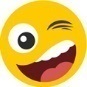 
Mais ou menos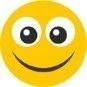 
Não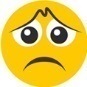 Compreendo o que é um esboço?Sou capaz de realizar um desenho de observação?Sou capaz de fazer indicações de cor, textura, luz e sombra no meu desenho de observação?Consigo realizar uma pintura com base em um desenho de observação?Respeito e aprecio o trabalho realizado por meus colegas?Nas questões em que você respondeu Não, o que acredita que precisa fazer para melhorar?________________________________________________________________________________________________________________________________________________________________________________________________________________________________________________________________________________________________________________________________________________________________________________________________________________________________________________________________________________________________________________________________________________________________________________________________________________________________________________________________________________________________________________________________________________________________________________________________________________________________________________________________________________________________________________________________________________________________________________________________________________________________________________Nas questões em que você respondeu Não, o que acredita que precisa fazer para melhorar?________________________________________________________________________________________________________________________________________________________________________________________________________________________________________________________________________________________________________________________________________________________________________________________________________________________________________________________________________________________________________________________________________________________________________________________________________________________________________________________________________________________________________________________________________________________________________________________________________________________________________________________________________________________________________________________________________________________________________________________________________________________________________________Nas questões em que você respondeu Não, o que acredita que precisa fazer para melhorar?________________________________________________________________________________________________________________________________________________________________________________________________________________________________________________________________________________________________________________________________________________________________________________________________________________________________________________________________________________________________________________________________________________________________________________________________________________________________________________________________________________________________________________________________________________________________________________________________________________________________________________________________________________________________________________________________________________________________________________________________________________________________________________Nas questões em que você respondeu Não, o que acredita que precisa fazer para melhorar?________________________________________________________________________________________________________________________________________________________________________________________________________________________________________________________________________________________________________________________________________________________________________________________________________________________________________________________________________________________________________________________________________________________________________________________________________________________________________________________________________________________________________________________________________________________________________________________________________________________________________________________________________________________________________________________________________________________________________________________________________________________________________________